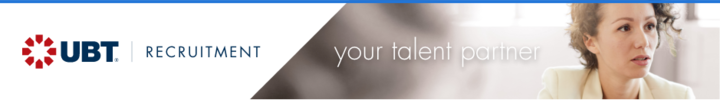 Purchasing AssistantOn-siteNorton Canes, England, United KingdomOVERVIEWAPPLICATIONShare this job DescriptionWe have an exciting position available for a Purchasing Assistant to join an extremely reputable, family-run SME based in Cannock. This role will progress into a Category Manager within a 2 year timeframe. Your role as a Product Category Executive is to support the Product Category Manager with the supply and stock management at the best cost pricing for your specific product category to support growth and maximise the profit of the company.Key ResponsibilitiesSecure best pricing from suppliers and prepare and complete competitive quotations for the sales teamPlace daily purchase orders on time for stock and non-stock itemsChecking purchase orders are on schedule and deliveries are booked inManage the MRP system for your category to ensure stock products are in stock to fulfil customer’s demandManage supplier relationships and continually improve supplier’s performance in your categoryMaintain tight control of buying prices and constantly looking at ways to reduce cost pricesRequirementsExperience within a similar roleProficient in SAP Highly desirableAn analytical mind with a strategic abilityExcellent communication and people skillsUphold the company values.Engage in the process of continual improvement by suggesting improvements and proactively cooperating with changes.Engage with and fully internalise any training provided and use it to become more effective in your role.Drive your personal development though self-directed learning and training in order to become more effective in your role.BenefitsHours of work: Monday- Friday 7.30am-4.30pm (some flexibility available)
Salary- £25,000- £30,000 pa
Teams bonusExcellent progression plan